ПРОЄКТ                                                                                                                              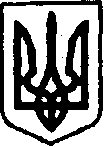 УКРАЇНАКЕГИЧІВСЬКА СЕЛИЩНА РАДАLVІIІ СЕСІЯ VІІІ СКЛИКАННЯРІШЕННЯ04 серпня 2023 року                     смт Кегичівка                                      №Про надання дозволу             на розроблення технічної документації з нормативної грошової оцінки земель комунальної власностіКеруючись статтями 12, 83, 122 Земельного кодексу України, статтями 18, 20, 23, 24 Закону України «Про оцінку земель», статтями 4, 10 25-26, 33, 42, 46, 59 Закону України «Про місцеве самоврядування в Україні», з метою збільшення дохідної частини місцевого бюджету, Кегичівська селищна радаВИРІШИЛА:Надати ФОП Фролову В.О. дозвіл на розроблення технічної документації з нормативної грошової оцінки земель комунальної власності площею 69,6935 га кадастровий номер 6323155100:08:000:0067 та площею 2,2440 га кадастровий номер 6323155100:08:000:0068, для рибогосподарських потреб (КВЦПЗ 10.07), розташованих за межами населених пунктів на території Кегичівської селищної ради Красноградського району Харківської області.                Контроль за виконання даного рішення покласти на постійну комісію           з питань земельних відносин, охорони навколишнього природного середовища та будівництва Кегичівської селищної ради (голова комісії Віталій ПИВОВАР).Кегичівський селищний голова      оригінал    підписано       	Антон ДОЦЕНКО